مقطع تحصیلی:کاردانی   *کارشناسی رشته:.مترجمی    ترم:.  سال تحصیلی: 1398- 1399 نام درس:  کاربرد اصطلاحات  نام ونام خانوادگی مدرس:  سمانه قانعیآدرس email مدرس:  ghanei.elt@gmail.com  تلفن همراه مدرس:  جزوه درس کاربرد صططلاحات      مربوط به هفته  :  اول   دوم      سوم      هشتم text: دارد *ندارد       voice:دارد ندارد ویدئو دارد                       power point:دارد  ندارد*تلفن همراه مدیر گروه :  Open your books and study the 12 idioms of chapter 7.Please listen to the recording.https://voca.ro/mx7MyZXUyAxلطفا به تلفظ اصطاحات توجه بفرمایید. Now close your books and try to remember the idioms you were studying.How many idioms can you remember?8-12>>>>>>>>>> Great5-7>>>>>>>>>>>Ok1-4>>>>>>>>>>> You need to study moreExercises and tasks: Part A: Part B: Part C: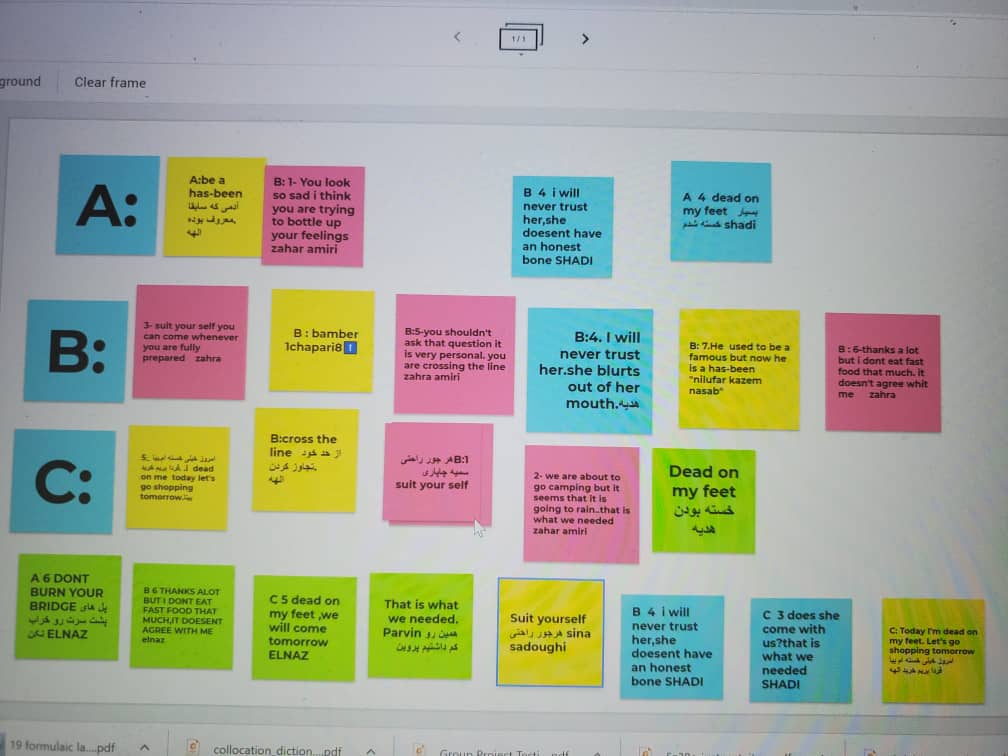 Part E: 1. Read the idioms on “driving” and make a story using them.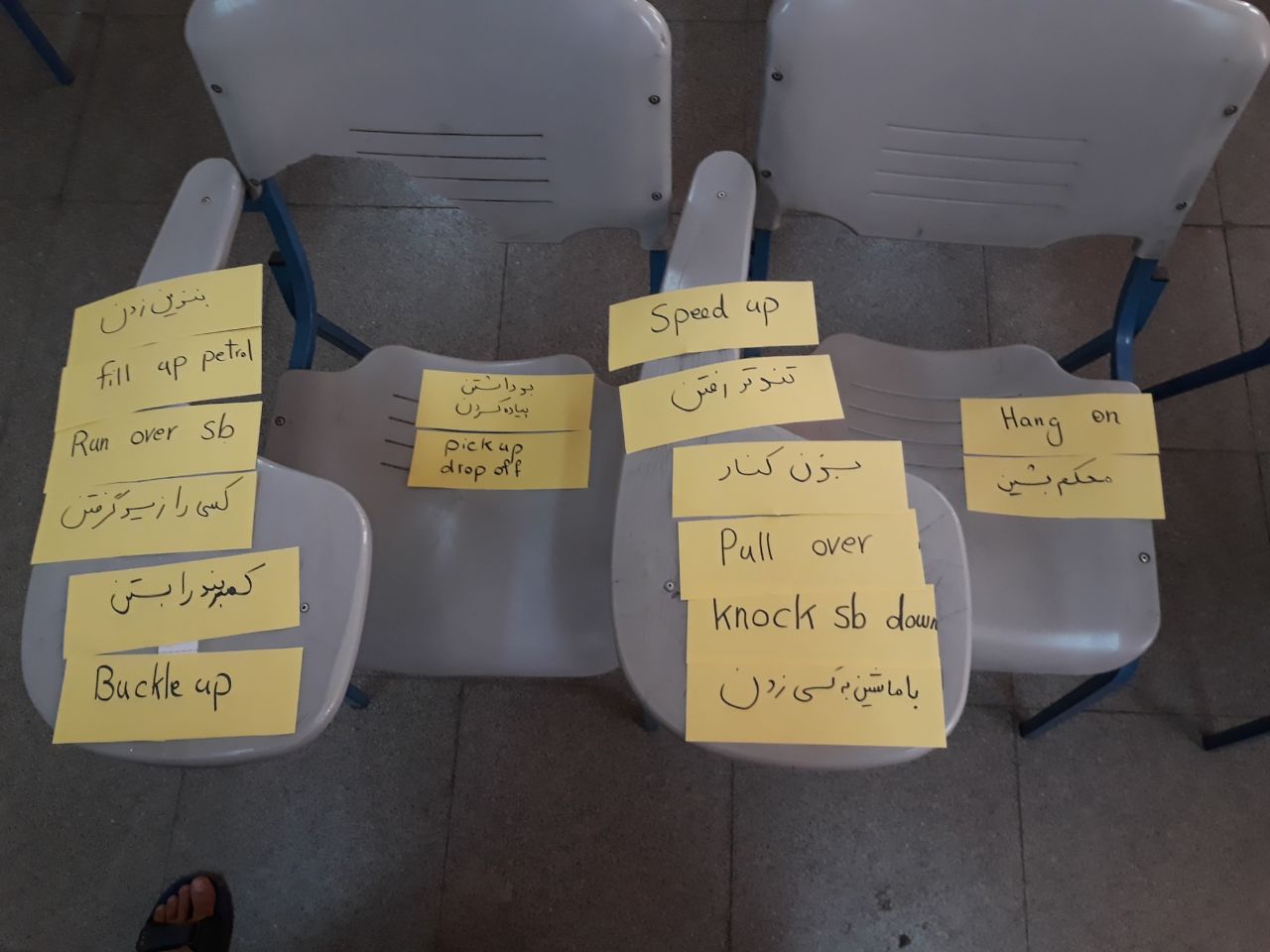 OptionalScore:0.5Deadline: Ordibehesht 30thDo you know the different ways of saying “good night”?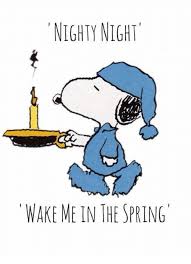 لطفا  تمرین های مدنظر این درس را را درفقط در یک فایل با نام و نام خانوادگی در فایل و ایمیل  تا تاریخ 30 اردیبهشت بفرستید.Good luck